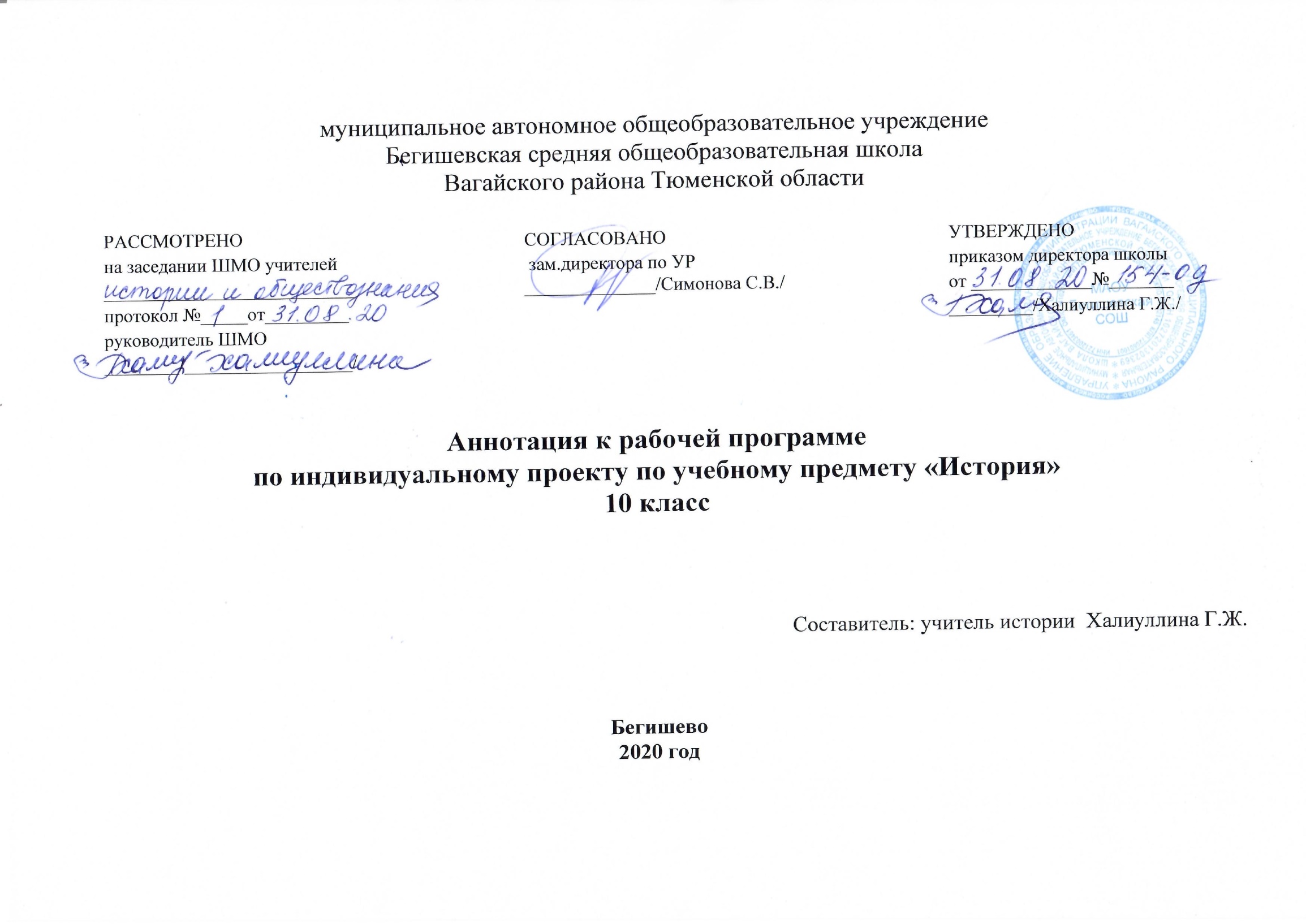 Нормативная база Рабочая программа разработана на основе следующих документов:-Закон РФ «Об образовании в Российской Федерации» от 29 декабря 2012 года № 273- ФЗ;-Федерального государственного образовательного стандарта среднего общего образования, утверждённого приказом  Министерства образования и науки РФ от 17 мая 2012 года  № 413 «Об утверждении федерального государственного образовательного стандарта среднего общего образования», с изменениями и дополнениями,  утвержденными приказом Минобрнауки  России от 29.12.2014 №1645, от 31 декабря 2015 г. N 1578 и приказом Минобрнауки от 29 июня 2017 г. N 613;-Устав МАОУ Бегишевская СОШ;- Учебный план МАОУ Бегишевской средней общеобразовательной школы Вагайского района Тюменской области; - Примерная программа среднего (полного) общего  образования по истории(базовый уровень); - Годового учебного календарного графика на 2020-2021 учебный год  Место в учебном планеДанный курс рассчитан на 34  часа, по  1 ч в неделю Рабочая программа предмета «Индивидуальный проект» для 10 класса разработана на основе Федерального государственного образовательного стандарта среднего общего образования, требований к результатам освоения основной образовательной программы, с учетом примерной основной образовательной программы среднего общего образования.Срок реализации программы: 1 год.Цели и задачи курса:формирование у обучающихся системных представлений и опыта применения методов, технологий и форм организации проектной и учебно-исследовательской деятельности для достижения практико-ориентированных результатов образования;    – формирование навыков разработки, реализации и общественной презентации обучающимися результатов исследования, индивидуального проекта, направленного на решение научной, личностно и (или) социальнозначимой проблемысформировать навыки коммуникативной, учебно-исследовательской деятельности, критического мышления;выработать способность к инновационной, аналитической, творческой, интеллектуальной деятельности;продолжить формирование навыков проектной и учебно-исследовательской деятельности, а также самостоятельного применения приобретённых знаний и способов действий при решении различных задач, используя знания одного или нескольких учебных предметов или предметных областей;развитие навыков постановки цели и формулирования гипотезы исследования, планирования работы, отбора и интерпретации необходимой информации, структурирования аргументации результатов исследования на основе собранных данных, презентации результатов;мониторинг личностного роста участников проектно-исследовательской деятельности;- Развитие личностных качеств учащихся: внимательность, дисциплинированность, аккуратность, способность достигать поставленной цели.Индивидуальный проект выполняется обучающимся самостоятельно под руководством учителя (тьютора) по выбранной теме в рамках одного или нескольких изучаемых учебных предметов, курсов в любой избранной области деятельности (познавательной, практической, учебно-исследовательской, социальной, художественно-творческой, иной).УМКГолуб Г.Б., Перелыгина Е.А., Чуракова О.В. Метод проектов – технология компетентностно- ориентированного образования: Методическое пособие для педагогов /Под ред.проф.Е.Я.Когана. – Самара: Учебная литература, 2009. – 176с.Голуб Г.Б., Перелыгина Е.А., Чуракова О.В. Основы проектной деятельности школьника / Под ред.проф.Е.Я.Когана. – Самара: Учебная литература, 2009. – 224с.Результаты выполнения:сформированность навыков коммуникативной, учебно-исследовательской деятельности, критического мышления;способность к инновационной, аналитической, творческой, интеллектуальной деятельности;сформированность навыков проектной деятельности, а также самостоятельного применения приобретенных знаний и способов действий при решении различных задач, используя знания одного или нескольких учебных предметов или предметных областей;способность постановки цели и формулирования гипотезы исследования, планирования работы, отбора и интерпретации необходимой информации, структурирования аргументации результатов исследования на основе собранных данных, презентации результатов.Формы контроля: Индивидуальный проект выполняется обучающимся в течение одного  года в рамках учебного времени, специально отведенного учебным планом, и должен быть представлен в виде завершенного учебного исследования или разработанного проекта: информационного, творческого, социального, прикладного, инновационного, конструкторского, инженерного.